 MLEA AGENDA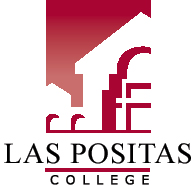 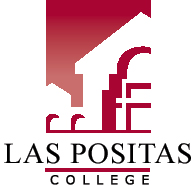 Math And Language Equity & Achievement CommitteeMarch 22, 2022| 2:30-4:00pm | via ZOOM
Meeting ID: 926 3666 6532
Passcode: 957281AgendaCall to OrderReview and Approval of AgendaReview and Approval of February MinutesFCI Dublin Report (Justin, Bobby)Report on March 8 AB705 Flex Presentation and other Flex presentations (Michael, Mike, Katie, Chris)English GSP Draft (Katie, Mike)Committee Charge and Governance Worksheet (All)DSPS Students and AB705: Ideas for a Response (Chris, Katie)What does data show?What does data miss?What data do we need?How are we helping?What do we miss?Future Plans
AB 705 Implementation Transition Plans—Wishlist? (All)
ASCCC Survey Reports—Efforts towards Responses (Mike, Michael, Leslie)
 Good of the OrderMeeting Adjournment